Distanční vzdělávání – odborný výcvikZadání pro žáka: a) Blokové schéma telefonní sítě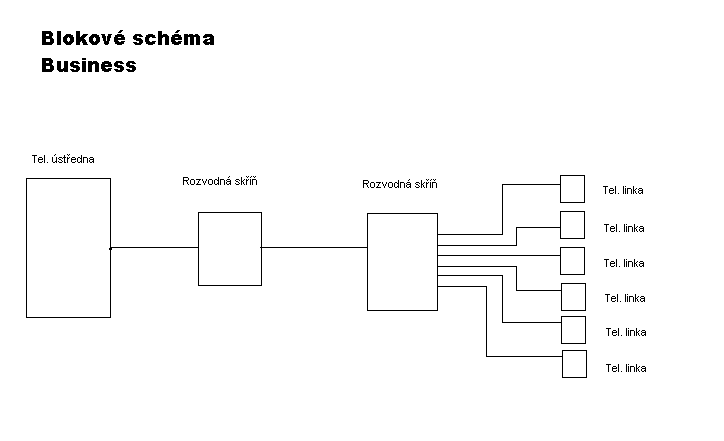 Do blokového schématu lze dopsat další údaje a zákresy, aby se dokázal orientovat i další technik.b) Telefonní zásuvky a jejich zapojeníhttps://www.souepl.cz/wp-content/ucitele/hladik/opvk2009/telefon/telefon.html- otevřít část „ Prezentace Telefonní zásuvky žáci“K samostudiu využít webové stránky a učebnice Telekomunikacíhttps://www.souepl.cz/wp-content/ucitele/hladik/opvk2009/telefon/unica_techinfo_telefonni_zasuvky.pdfhttps://www.souepl.cz/wp-content/ucitele/hladik/opvk2009/telefon/stoplkov.PDFc) Koncovky RJ 11, RJ 12, RJ 45- prostudovat https://www.souepl.cz/wp-content/ucitele/hladik/opvk2009/telefon/stoplkov.PDF(otevřít položku „Zapojení RJ 12)- RJ 45 prostudovat https://www.souepl.cz/wp- content/ucitele/hladik/opvk2012/vrtani/vrtani.html str. 3- přečíst - https://cs.wikipedia.org/wiki/Krimpovac%C3%AD_kle%C5%A1t%C4%9B- sledovat https://www.youtube.com/watch?v=TtgSnjW97UU- sledovat https://www.youtube.com/watch?v=3FyJ3KCSXaod) Výroba kabelu:https://www.souepl.cz/wp- content/ucitele/hladik/opvk2012/vrtani/vrtani.html od. str. 3Seznámit se s používaným nářadím a pracovním postupem výroby kabelů.realizace-moderních-slaboproudých-rozvodů-v-rodinných-domech-a-bytech str.23 - 26Úkol:a) Namalujte blokové schéma PBÚ, napojeno 12 telefonních přístrojů, 5 telefonů vedeno přímo z ústředny, ostatní přes propojovací krabici. Telefonům přidělte čísla. Do legendy použijte schematické značky.   b) Popište koncovku RJ 45c) Napište kde se používají koncovky RJ 11 a 12d) Jaké nářadí použijete při výrobě přímého kabelu UTPLiteratura. odkazy:https://www.souepl.cz/wp-content/ucitele/hladik/opvk2009/telefon/unica_techinfo_telefonni_zasuvky.pdfhttps://www.souepl.cz/wp-content/ucitele/hladik/opvk2009/telefon/stoplkov.PDFhttps://www.souepl.cz/wp- content/ucitele/hladik/opvk2012/vrtani/vrtani.htmlhttps://cs.wikipedia.org/wiki/Krimpovac%C3%AD_kle%C5%A1t%C4%9Bhttps://www.youtube.com/watch?v=TtgSnjW97UUČíslo úlohy33Kategorie dosaženého vzdělání EQF 2, EQF 3, EQF 4Název úlohyBlokové schéma telefonní sítě, telefonní zásuvky a jejich zapojení, výroba kabelu – koncovky RJ 11, RJ 12, RJ 45Blokové schéma telefonní sítě, telefonní zásuvky a jejich zapojení, výroba kabelu – koncovky RJ 11, RJ 12, RJ 45Blokové schéma telefonní sítě, telefonní zásuvky a jejich zapojení, výroba kabelu – koncovky RJ 11, RJ 12, RJ 45Obor26-45-M/01 Telekomunikace, Informační a komunikační technologie26-45-M/01 Telekomunikace, Informační a komunikační technologie26-45-M/01 Telekomunikace, Informační a komunikační technologieRočník333Téma dle ŠVPBlokové schéma zapojení telefonní sítě, telefonní zásuvky, jejich zapojení a montáž, výroba kabeluBlokové schéma zapojení telefonní sítě, telefonní zásuvky, jejich zapojení a montáž, výroba kabeluBlokové schéma zapojení telefonní sítě, telefonní zásuvky, jejich zapojení a montáž, výroba kabeluPředpokládaný rozsah hod10Vazba na profesní kvalifikaci:Vazba na profesní kvalifikaci:Termín odevzdání úlohyJméno, příjmení žákaTřída / skupinaUčitel OVDrahoslav HladíkDrahoslav HladíkDrahoslav HladíkDatum vypracování úlohyHodnocení - známkaHodnocení - zdůvodnění